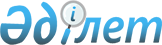 "2021-2023 жылдарға арналған Майлыбас ауылдық округінің бюджеті туралы" Қазалы аудандық маслихатының 2020 жылғы 25 желтоқсандағы №557 шешіміне өзгерістер мен толықтыру енгізу туралыҚызылорда облысы Қазалы аудандық мәслихатының 2021 жылғы 12 наурыздағы № 38 шешімі. Қызылорда облысының Әділет департаментінде 2021 жылғы 16 наурызда № 8200 болып тіркелді
      "Қазақстан Республикасының Бюджет кодексі" Қазақстан Республикасының 2008 жылғы 4 желтоқсандағы Кодексінің 109-1-бабына, "Қазақстан Республикасындағы жергілікті мемлекеттік басқару және өзін-өзі басқару туралы" Қазақстан Республикасының 2001 жылғы 23 қаңтардағы Заңының 6-бабының 2-7-тармағына сәйкес, Қазалы аудандық мәслихаты ШЕШІМ ҚАБЫЛДАДЫ:
      1. "2021-2023 жылдарға арналған Майлыбас ауылдық округінің бюджеті туралы" аудандық мәслихаттың 2020 жылғы 25 желтоқсандағы №557 шешіміне (нормативтік құқықтық актілерді мемлекеттік тіркеу Тізілімінде 7972 нөмірімен тіркелген, 2020 жылғы 31 желтоқсанында Қазақстан Республикасының нормативтік құқықтық актілердің эталондық бақылау банкінде жарияланған) мынадай өзгерістер мен толықтыру енгізілсін:
      1-тармақ жаңа редақцияда жазылсын:
      "1. 2021-2023 жылдарға арналған Майлыбас ауылдық округінің бюджеті 1, 2, 3 – қосымшаларға сәйкес, оның ішінде 2021 жылға мынадай көлемдерде бекітілсін:
      1) кірістер – 57200 мың теңге, оның ішінде:
      салықтық түсімдер – 3097 мың теңге;
      трансферттер түсімдері – 54103 мың теңге;
      2) шығындар – 59783 мың теңге;
      3) таза бюджеттік кредиттеу – 0;
      бюджеттік кредиттер – 0;
      бюджеттік кредиттерді өтеу – 0;
      4) қаржы активтерімен операциялар бойынша сальдо – 0;
      қаржы активтерін сатып алу – 0;
      мемлекеттің қаржы активтерін сатудан түсетін түсімдер – 0;
      5) бюджет тапшылығы (профициті) – -2583 мың теңге;
      6) бюджет тапшылығын қаржыландыру (профицитті пайдалану) –2583 мың теңге.".
      2-тармақтың 2) тармақшасы жаңа редакцияда жазылсын:
      "2) мәдениет саласы 8714 мың теңге.".
      2-тармақ жаңа мазмұндағы 3) тармақшамен толықтырылсын:
      "3) әкім аппараты қызметін қамтамасыз ету шығындарына 200 мың теңге.".
      Аталған шешімнің 1 – қосымшасы осы шешімнің қосымшасына сәйкес жаңа редакцияда жазылсын.
      2. Осы шешім 2021 жылғы 1 қаңтардан бастап қолданысқа енгізіледі және ресми жариялауға жатады. 2021 жылға арналған Майлыбас ауылдық округінің бюджеті
					© 2012. Қазақстан Республикасы Әділет министрлігінің «Қазақстан Республикасының Заңнама және құқықтық ақпарат институты» ШЖҚ РМК
				
      Қазалы аудандық мәслихатының кезектен тыс ІІІ сессиясының төрағасы 

А. ОРЫМБАЕВ

      Қазалы ауданындық мәслихат хатшысы 

Б. ЖАРЫЛҚАП
Қазалы аудандық мәслихатының2021 жылғы 12 наурыздағы № 38шешіміне қосымшаҚазалы аудандық мәслихатының2020 жылғы 25 желтоқсандағы № 557шешіміне 1-қосымша
Санаты
Санаты
Санаты
Санаты
Сомасы, мың теңге
Сыныбы
Сыныбы
Сыныбы
Сомасы, мың теңге
Кіші сыныбы
Кіші сыныбы
Сомасы, мың теңге
Атауы
Сомасы, мың теңге
1. Кірістер
57200
1
Салықтық түсімдер
3097
04
Меншiкке салынатын салықтар
3097
1
Мүлiкке салынатын салықтар
21
3
Жер салығы
135
4
Көлiк құралдарына салынатын салық
2941
4
Трансферттердің түсімдері
54103
02
Мемлекеттiк басқарудың жоғары тұрған органдарынан түсетiн трансферттер
54103
3
Аудандардың (облыстық маңызы бар қаланың) бюджетінен трансферттер
54103
Функционалдық топ
Функционалдық топ
Функционалдық топ
Функционалдық топ
Бюджеттік бағдарламалардың әкiмшiсi
Бюджеттік бағдарламалардың әкiмшiсi
Бюджеттік бағдарламалардың әкiмшiсi
Бағдарлама
Бағдарлама
Атауы
2. Шығындар
59783
1
Жалпы сипаттағы мемлекеттiк қызметтер
25421
124
Аудандық маңызы бар қала, ауыл, кент, ауылдық округ әкімінің аппараты
25421
001
Аудандық маңызы бар қала, ауыл, кент, ауылдық округ әкімінің қызметін қамтамасыз ету жөніндегі қызметтер
25421
7
Тұрғын үй-коммуналдық шаруашылық
11589
124
Аудандық маңызы бар қала, ауыл, кент, ауылдық округ әкімінің аппараты
1338
014
Елді мекендерді сумен жабдықтауды ұйымдастыру
1338
124
Аудандық маңызы бар қала, ауыл, кент, ауылдық округ әкімінің аппараты
10251
008
Елді мекендердегі көшелерді жарықтандыру
2945
009
Елді мекендердің санитариясын қамтамасыз ету
525
011
Елді мекендерді абаттандыру мен көгалдандыру
6781
8
Мәдениет, спорт, туризм және ақпараттық кеңістiк
22473
124
Аудандық маңызы бар қала, ауыл, кент, ауылдық округ әкімінің аппараты
22473
006
Жергілікті деңгейде мәдени-демалыс жұмысын қолдау
22473
15
Трансферттер
300
124
Аудандық маңызы бар қала, ауыл, кент, ауылдық округ әкімінің аппараты
300
048
Пайдаланылмаған (толық пайдаланылмаған) нысаналы трансферттерді қайтару
300
3. Таза бюджеттік кредиттеу
0
Бюджеттік кредиттер
0
Бюджеттік кредиттерді өтеу
0
4. Қаржы активтері мен операциялар бойынша сальдо
0
Қаржы активтерін сатып алу
0
Мемлекеттің қаржы активтерін сатудан түсетін түсімдер
0
5. Бюджет тапшылығы (профициті)
-2583
6.Бюджет тапшылығын қаржыландыру (профицитін пайдалану)
2583
8
Бюджет қаражатының пайдаланылатын қалдықтары
2583
01
Бюджет қаражаты қалдықтары
2583
1
Бюджет қаражатының бос қалдықтары
2583